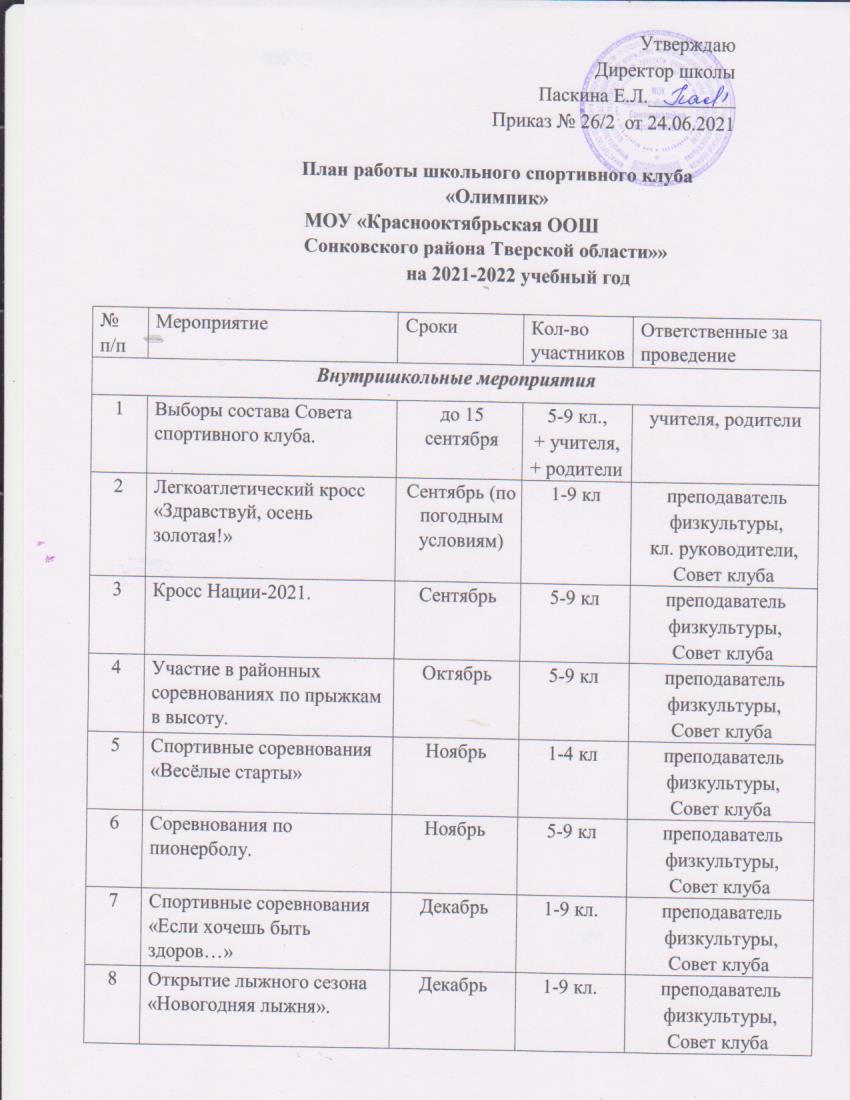 УтверждаюДиректор школыПаскина Е.Л._________Приказ № 26/2  от 24.06.2021    План работы школьного спортивного клуба «Олимпик»МОУ «Краснооктябрьская ООШ Сонковского района Тверской области»»                      на 2021-2022 учебный год№ п/п Мероприятие Сроки Кол-во участников Ответственные за проведение Внутришкольные мероприятия Внутришкольные мероприятия Внутришкольные мероприятия Внутришкольные мероприятия 1 Выборы состава Совета спортивного клуба. до 15 сентября 5-9 кл., + учителя, + родители учителя, родители 2 Легкоатлетический кросс «Здравствуй, осень золотая!» Сентябрь (по погодным условиям) 1-9 кл преподаватель физкультуры,  кл. руководители, Совет клуба 3 Кросс Нации-2021. Сентябрь 5-9 кл преподаватель физкультуры,  Совет клуба 4 Участие в районных соревнованиях по прыжкам в высоту. Октябрь 5-9 кл преподаватель физкультуры,  Совет клуба 5 Спортивные соревнования «Весёлые старты» Ноябрь 1-4 кл преподаватель физкультуры,  Совет клуба 6 Соревнования по пионерболу. Ноябрь 5-9 кл преподаватель физкультуры,  Совет клуба 7 Спортивные соревнования «Если хочешь быть здоров…» Декабрь 1-9 кл. преподаватель физкультуры,  Совет клуба 8 Открытие лыжного сезона  «Новогодняя лыжня». Декабрь 1-9 кл. преподаватель физкультуры,  Совет клуба 9 Участие в районных соревнованиях по лыжным гонкам «Лыжня России - 2022» Январь 1-4, 5-9 кл. преподаватель физкультуры,  Совет клуба 10 «Зарница» коФевраль 1-9 кл. преподаватель физкультуры,   Дню защитника Отечества. Совет клуба 11 Спортивный праздник для девочек. Март 1-8 кл. преподаватель физкультуры,  Совет клуба 12 День Здоровья. Апрель 1-9 кл. преподаватель физкультуры,  Совет клуба 13Неделя спорта. Апрель 1-9 кл. преподаватель физкультуры,  Совет клуба 14 Эстафета, посвящённая 9 мая. Май 5-9 кл. преподаватель физкультуры,  Совет клуба 15Спортивные соревнования, посвящённые окончанию учебного года. Май 1-8 кл. преподаватель физкультуры,  Совет клуба Организационно-педагогическая работа Организационно-педагогическая работа Организационно-педагогическая работа Организационно-педагогическая работа Организационно-педагогическая работа 1 Обсуждение и утверждение плана работы  на 2021-2022 уч. год Сентябрь директор школы, руководитель ШСК 2 Составление плана спортивно-массовых мероприятий  на 2021-2022 уч. год Сентябрь директор школы, руководитель ШСК 3 Подготовка спортивного зала. Подготовка команд участников. В течение года руководитель ШСК Учебно-воспитательная работа Учебно-воспитательная работа Учебно-воспитательная работа Учебно-воспитательная работа Учебно-воспитательная работа 1 Участие в общешкольных, классных родительских собраниях, консультации родителей. В течение года руководитель ШСК 2 Организация и проведение спортивно-массовых мероприятий и праздников (согласно плану). В течение года руководитель ШСК Методическая работа Методическая работа Методическая работа Методическая работа Методическая работа 1 Посещение семинаров для руководителей ШСК В течение года руководитель ШСК 2 Изучение нормативной документации, регламентирующей деятельность ШСК. В течение года руководитель ШСК Спортивно-массовая работа Спортивно-массовая работа Спортивно-массовая работа Спортивно-массовая работа 1 Составление и утверждение плана спортивно-массовых мероприятий. Сентябрь руководитель ШСК 2 Организация и проведение внутришкольных соревнований и праздников. В течение года руководитель ШСК 3 Обеспечение участия команд клуба в районных соревнованиях. В течение года руководитель ШСК Контроль и руководство Контроль и руководство Контроль и руководство Контроль и руководство 1 Анализ хода выполнения поставленных задач и хода проведения спортивномассовых мероприятий. В течение года директор школы, руководитель ШСК 2 Корректировка работы клуба. В течение года руководитель ШСК 3 Составление и утверждение календарно-тематических планов спортивных занятий на учебный год. Сентябрь директор школы, руководитель ШСК Финансово-хозяйственная деятельность Финансово-хозяйственная деятельность Финансово-хозяйственная деятельность Финансово-хозяйственная деятельность 1 Приобретение спортивного инвентаря. В течение года директор школы 2 Приобретение призов, наградных материалов. В течение года директор школы 